SACHIN DILIPRAO SAGARE         ‘Radhai’ Ayodhya Nagar, near HUDCO Colony,Osmanabad Road, Tuljapur-413601, Dist.: OsmanabadState          : Maharashtra.Email          : mr.sachin_sagare@rediffmail.com,                       sachinsagare2015@gmail.com Contact No.  :    +91-9503664338CARRIER OBJECTIVE:Apply outstanding efforts with devotion to achieve satisfaction to myself &    organization.PERSONAL PROFILE:Date of Birth	 : 28th May 1979 Father’s Name  	 :  Dilip Bhagwatrao SagareLanguage 	               :  Marathi, Hindi & EnglishGender		 :  MaleMarital Status	 :  marriedNationality	 :  IndianState		 :  MaharashtraReligion                   :  HinduHobby                      :  Playing Cricket, Badminton.PROFESSIONAL & EDUCATIONAL QUALIFICATIONS: TEACHING EXPERIENCE- SUBJECTS  TAUGHT	Engineering mechanics  2) Prestressed Concrete 3) Strength of materials           4) Theory Of Structures 5) Structural Mechanics-I 6) Elements of Civil Engineering  7) Building construction and Drawing 8) Water Resource Engineering-I SOFTWARE TAUGHT AND SOFTWARE KNOWLEDGE	Auto-Cad 2) Stadd-Pro V8i 3) SAP-2000 4) ETABS 5) MS-CITSEMINARS AND WORKSHOPS ATTENDED1) Three Days AICTE FDP (Student Induction Program) at TKIT,Warnanagar.2) Two Week ISTE STTP on “Introduction to Structural Engineering” Conducted by Indian Institute of Technology Khargapur from 30th Nov2015 to 9th Jan.2016 at Orchid Engg. College, Solapur.3) One Week STTP On “New Trends in Hydro Electric Power Project” (TEQIP-II) at Government College of Engineering Karad. From 09/12/2013 to 13/12/2013.4) Two week AICTE Sponsored FDP on “Basics of Structural Dynamics and Seismic Design” at Annasaheb Dange College of Engineering and Technology, Ashta. From 10/06/2013 to 22/06/2013.5) Three day Workshop on “Mathematical Methods and Techniques in Engineering Research” at Trinity College of Engineering & Research, Yewalewadi, Pune. From 20-22,2011.6) Five days workshop on “Mission 10X” Organised by Wipro at WIT Solapur from 8/06/2009 to 12/06/2009.7) Two Days Workshop on “Mission 10X Learning Approach Practitioners Certificate” Organised by Wipro at WIT Solapur from 23/07/2009 and 24/07/2009.8) Seminar on “Self Devlopment Through Neurolinguistic Programming”organized by  Orchid college of engg & Tech Solapur.on 11/07/2009.9) One week Online workshop TEQIP On “Next generation software tool & Trends for industrial solutions: Current practices” NGST-2020. Organized by Government college of Engineering, Aurangabad. Dated 13 June 2020 to 17 June 2020.10) One week Online Faculty Development Program (FDP) ON “GEO-SCIENCES IN ENGINEERING 2020 (GiE 20’)” from 09th June 2020 – 13th June 2020. Organized  by Department of Civil Engineering, Govt. College of Engineering, Karad and  Walchand College of Engineering, Sangli. Sponsored by TEQIP-III.11) Five Days Online Faculty Development Programme on  “EMERGING TRENDS IN CIVIL ENGINEERING” organized by Department of Civil Engineering A. P. Shah Institute of Technology, Thane, from 22 June 2020 to 26 June 2020. 12) One week Online Faculty Development Program on “Challenges and Opportunities in Recent Emerging Technologies” held from 6 to 10 July 2020, Sponsored by TEQIP-III and organized by Department of Chemical Engineering, SGGSIE&T, Nanded, Maharashtra (India)13) One week Online Faculty Development Program On “ Sustainable Environment- An Engineering Perspective, 2020” from 13 July to 18 July 2020, and organized by Department of Civil Engineering, Assam Engineering College Jalukbari, Guwahati. Sponsored by TEQIP-III. EXPERT LECTURE DELIVERED / WORKSHOP CONDUCTED / PAPERS PRESENTEDPaper on “Dynamic Analysis of Soft-High rise Building with Shear Wall” Published in IJLTEMAS (ISSN: 2278-2540) (September 2018).Paper Presented in ‘Tultech-2018’ on “Low cost Toilet” (09/03/2018).Paper on “Dynamic Analysis of Soft-High rise Building with Shear Wall” Published in IJCERA (September 2013).Presented a paper on “Dynamic Analysis of Multistoried Structure” in the International Conference on ‘New Development and Challenges in Engineering,Technology and Management’ (ISSN:2277-4728) held on 22 March 2012 at Yadhavrao Tasgaonkar Group of Institute.  EXPERIENCE OTHER THAN TEACHING-1)  Worked as Class coordinator, Test coordinator in Dept of Civil Engg.2)  Worked as ‘University Squad‘ In Summer examination 2019.2)   Worked as University paper setting & paper Assesment.3)  Worked As a Understudy in University Examination.4) worked as a member of  i)  NAAC Departmental Co-Ordinator.    ii)  A.I.C.T.E  college committee.   iii) Gymkhana  iV) TPO      V) Admission committee. VI) Seminar/Project Co-Ordinator     VII) Arranging Expert Lectures. VIII) Lab Incharge-Strength of Material    IX) Material Testing Incharge.	X) Third Party Audit (Jalshivar work of Washi Tq. And Omerga) Worked as a ‘Master Trainer’ for all Elections (Lok sabha, Vidhan Sabha, Gram Panchyat etc.)DECLARATION:I hereby declare that the above information provided by me is true to the best of my knowledge and beliefs.DATE:	03/08/2020PLACE: Tuljapur			        		 ( SACHIN DILIPRAO SAGARE)	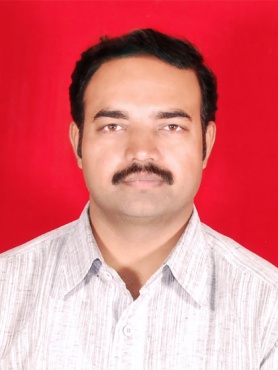 QUALIFICATIONUNIVERSITY/INSTITUTIONPERCENTAGEYEARM.E(Structures) App.Shivaji University Kolhapur, WIT Solapur.----    ----B.E (Civil)Dr. B. A. M .U, Aurangabad.S.T.B.College of Engineering, Tuljapur.69.33%I st Class with Distinction.2002H.S.C.Maharashtra   State   Board   Pune.55.83%1996S.S.C.Maharashtra   State   Board    Aurangabad.62%1994Name of  collegeFROMTOTOTAL  EXP.Shri Tuljabhavani College of Engg. Tuljapur. June 2007Till Date11 Years 11 Months.Kolte-Patil Developers Ltd. Pune.20Th Dec. 200602 June 20076 monthsDelcons Structural Consultants, Pune.12 April 200419 Dec. 20062 Years 8 Month.G.P.Osmanabad12 Aug. 2003 31 March 20047 Month